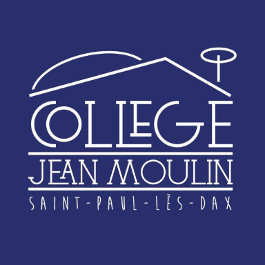 Réunion relative à l’orientation en lycée après la 3èmeLa voie générale et technologique et la voie professionnelle, Appréhender les changements produits par les réformes des lycées pour l’entrée en 2nde Les parcours de formation au lycéeLes réformes des lycées produisent des changements d’organisation pédagogique et de parcours de formation des élèves. Il apparait important que les parents d’élèves de 3ème du secteur du lycée et les professeurs principaux de 3ème, et de 4ème puissent en être informés très tôt.Le proviseur du lycée Haroun Tazieff vous propose une séance d’informations sur la classe de seconde en lycée générale et technologique et la seconde professionnelle le mardi 4 décembre à 17h45 au collège Jean Moulin.Une présentation sera réalisée et il tentera de répondre aux questions des personnes présentes.Pour rendre efficace cette réunion, le proviseur vous propose de recueillir vos 1ères questions par mail sur le courrier électronique ce.0401002x@ac-bordeaux.fr . Préciser bien le collège d’origine, votre nom et prénom.De même, avant la réunion, le Proviseur vous invite à vous documenter sur le site :  http://eduscol.education.fr/cid126665/vers-le-bac-2021.html Le PrincipalGérard SUBERCHICOT